СОГЛАСОВАНОИнформационно-методический центрКировского района Санкт-Петербурга________________И.С. Комлева«____» _______________ 2017 гАдминистрация Кировского района Санкт-Петербурга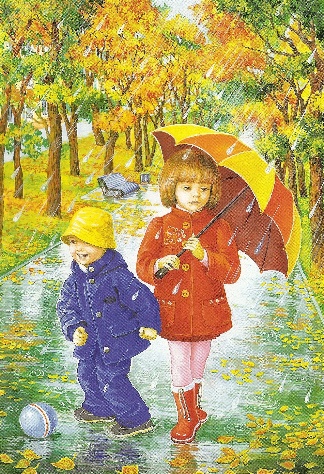 Отдел образованияИнформационно-методический центрКировского района Санкт-ПетербургаИнформационная страница (октябрь 2017года)Праздники октября:1 октября -  Международный день пожилых людей5 октября- День учителя16 октября - Международный день хлеба 28 октября - Всероссийский день гимнастики . Информируем:О проведении 04  октября 2017 г. в 17.00 в БКЗ «Октябрьский» торжественной программы, посвященной Международному дню учителя;О приеме до 11 октября 2017 г. материалов участников Конкурса педагогических достижений в 2017-2018 учебном году. Перечень документов, представляемых на конкурс, и форма анкеты участников районного этапа Конкурса представлены в положении Конкурса (см. сайт ИМЦ, раздел Конкурс для педагогов/Конкурс педагогических достижений); О проведении районного (отборочного) этапа Международного конкурса детского творчества «Красота Божьего мира».Благодарим:Иванову Е.С., педагога ДОУ 23, Педдер С.В., музыкального руководителя ДОУ 30, за проведение мастер-классов в рамках Фестиваля педагогических идей.УТВЕРЖДАЮОтдел образования администрацииКировского района Санкт-Петербурга___________________ Ю.В. Ступак«___» _____________________ 2017 г.ИННОВАЦИОННАЯ И ОПЫТНО-ЭКСПЕРИМЕНТАЛЬНАЯ РАБОТА ДОУКИРОВСКОГО РАЙОНАИННОВАЦИОННАЯ И ОПЫТНО-ЭКСПЕРИМЕНТАЛЬНАЯ РАБОТА ДОУКИРОВСКОГО РАЙОНАИННОВАЦИОННАЯ И ОПЫТНО-ЭКСПЕРИМЕНТАЛЬНАЯ РАБОТА ДОУКИРОВСКОГО РАЙОНАИННОВАЦИОННАЯ И ОПЫТНО-ЭКСПЕРИМЕНТАЛЬНАЯ РАБОТА ДОУКИРОВСКОГО РАЙОНАИННОВАЦИОННАЯ И ОПЫТНО-ЭКСПЕРИМЕНТАЛЬНАЯ РАБОТА ДОУКИРОВСКОГО РАЙОНАИННОВАЦИОННАЯ И ОПЫТНО-ЭКСПЕРИМЕНТАЛЬНАЯ РАБОТА ДОУКИРОВСКОГО РАЙОНАИННОВАЦИОННАЯ И ОПЫТНО-ЭКСПЕРИМЕНТАЛЬНАЯ РАБОТА ДОУКИРОВСКОГО РАЙОНАИННОВАЦИОННАЯ И ОПЫТНО-ЭКСПЕРИМЕНТАЛЬНАЯ РАБОТА ДОУКИРОВСКОГО РАЙОНАИННОВАЦИОННАЯ И ОПЫТНО-ЭКСПЕРИМЕНТАЛЬНАЯ РАБОТА ДОУКИРОВСКОГО РАЙОНАИННОВАЦИОННАЯ И ОПЫТНО-ЭКСПЕРИМЕНТАЛЬНАЯ РАБОТА ДОУКИРОВСКОГО РАЙОНАИННОВАЦИОННАЯ И ОПЫТНО-ЭКСПЕРИМЕНТАЛЬНАЯ РАБОТА ДОУКИРОВСКОГО РАЙОНАИННОВАЦИОННАЯ И ОПЫТНО-ЭКСПЕРИМЕНТАЛЬНАЯ РАБОТА ДОУКИРОВСКОГО РАЙОНАИННОВАЦИОННАЯ И ОПЫТНО-ЭКСПЕРИМЕНТАЛЬНАЯ РАБОТА ДОУКИРОВСКОГО РАЙОНАИННОВАЦИОННАЯ И ОПЫТНО-ЭКСПЕРИМЕНТАЛЬНАЯ РАБОТА ДОУКИРОВСКОГО РАЙОНАИННОВАЦИОННАЯ И ОПЫТНО-ЭКСПЕРИМЕНТАЛЬНАЯ РАБОТА ДОУКИРОВСКОГО РАЙОНАИННОВАЦИОННАЯ И ОПЫТНО-ЭКСПЕРИМЕНТАЛЬНАЯ РАБОТА ДОУКИРОВСКОГО РАЙОНАИННОВАЦИОННАЯ И ОПЫТНО-ЭКСПЕРИМЕНТАЛЬНАЯ РАБОТА ДОУКИРОВСКОГО РАЙОНАИННОВАЦИОННАЯ И ОПЫТНО-ЭКСПЕРИМЕНТАЛЬНАЯ РАБОТА ДОУКИРОВСКОГО РАЙОНАИННОВАЦИОННАЯ И ОПЫТНО-ЭКСПЕРИМЕНТАЛЬНАЯ РАБОТА ДОУКИРОВСКОГО РАЙОНАИННОВАЦИОННАЯ И ОПЫТНО-ЭКСПЕРИМЕНТАЛЬНАЯ РАБОТА ДОУКИРОВСКОГО РАЙОНАСодержание работыСодержание работыДатаДатаДатаДатаВремяВремяВремяВремяВремяМестоМестоМестоМестоМестоМестоМестоОтветственный1Индивидуальные консультации по вопросам реализации в ОУ инновационной деятельностиИндивидуальные консультации по вопросам реализации в ОУ инновационной деятельностипо согласованиюпо согласованиюпо согласованиюпо согласованиюпо согласованиюпо согласованиюпо согласованиюпо согласованиюпо согласованиюИМЦИМЦИМЦИМЦИМЦИМЦИМЦВанина Э.В.Федорчук О.Ф.2Тематическая консультация для педагогов – участников районного конкурса научно-методических статей в рамках VIII Педагогических чтений «Учимся вместе: новый формат современной школы»Тематическая консультация для педагогов – участников районного конкурса научно-методических статей в рамках VIII Педагогических чтений «Учимся вместе: новый формат современной школы»17.1017.1017.1017.1015.3015.3015.3015.3015.30ИМЦИМЦИМЦИМЦИМЦИМЦИМЦФедорчук О.Ф.3Заседание Координационного совета по модернизации системы образования Кировского районаЗаседание Координационного совета по модернизации системы образования Кировского районабудет сообщено дополнительнобудет сообщено дополнительнобудет сообщено дополнительнобудет сообщено дополнительнобудет сообщено дополнительнобудет сообщено дополнительнобудет сообщено дополнительнобудет сообщено дополнительнобудет сообщено дополнительноИМЦИМЦИМЦИМЦИМЦИМЦИМЦПетренко И.В.Комлева И.С.ЗДОРОВЬЕСОЗИДАЮЩАЯ ДЕЯТЕЛЬНОСТЬ ОУ. ИНКЛЮЗИВНОЕ ОБРАЗОВАНИЕЗДОРОВЬЕСОЗИДАЮЩАЯ ДЕЯТЕЛЬНОСТЬ ОУ. ИНКЛЮЗИВНОЕ ОБРАЗОВАНИЕЗДОРОВЬЕСОЗИДАЮЩАЯ ДЕЯТЕЛЬНОСТЬ ОУ. ИНКЛЮЗИВНОЕ ОБРАЗОВАНИЕЗДОРОВЬЕСОЗИДАЮЩАЯ ДЕЯТЕЛЬНОСТЬ ОУ. ИНКЛЮЗИВНОЕ ОБРАЗОВАНИЕЗДОРОВЬЕСОЗИДАЮЩАЯ ДЕЯТЕЛЬНОСТЬ ОУ. ИНКЛЮЗИВНОЕ ОБРАЗОВАНИЕЗДОРОВЬЕСОЗИДАЮЩАЯ ДЕЯТЕЛЬНОСТЬ ОУ. ИНКЛЮЗИВНОЕ ОБРАЗОВАНИЕЗДОРОВЬЕСОЗИДАЮЩАЯ ДЕЯТЕЛЬНОСТЬ ОУ. ИНКЛЮЗИВНОЕ ОБРАЗОВАНИЕЗДОРОВЬЕСОЗИДАЮЩАЯ ДЕЯТЕЛЬНОСТЬ ОУ. ИНКЛЮЗИВНОЕ ОБРАЗОВАНИЕЗДОРОВЬЕСОЗИДАЮЩАЯ ДЕЯТЕЛЬНОСТЬ ОУ. ИНКЛЮЗИВНОЕ ОБРАЗОВАНИЕЗДОРОВЬЕСОЗИДАЮЩАЯ ДЕЯТЕЛЬНОСТЬ ОУ. ИНКЛЮЗИВНОЕ ОБРАЗОВАНИЕЗДОРОВЬЕСОЗИДАЮЩАЯ ДЕЯТЕЛЬНОСТЬ ОУ. ИНКЛЮЗИВНОЕ ОБРАЗОВАНИЕЗДОРОВЬЕСОЗИДАЮЩАЯ ДЕЯТЕЛЬНОСТЬ ОУ. ИНКЛЮЗИВНОЕ ОБРАЗОВАНИЕЗДОРОВЬЕСОЗИДАЮЩАЯ ДЕЯТЕЛЬНОСТЬ ОУ. ИНКЛЮЗИВНОЕ ОБРАЗОВАНИЕЗДОРОВЬЕСОЗИДАЮЩАЯ ДЕЯТЕЛЬНОСТЬ ОУ. ИНКЛЮЗИВНОЕ ОБРАЗОВАНИЕЗДОРОВЬЕСОЗИДАЮЩАЯ ДЕЯТЕЛЬНОСТЬ ОУ. ИНКЛЮЗИВНОЕ ОБРАЗОВАНИЕЗДОРОВЬЕСОЗИДАЮЩАЯ ДЕЯТЕЛЬНОСТЬ ОУ. ИНКЛЮЗИВНОЕ ОБРАЗОВАНИЕЗДОРОВЬЕСОЗИДАЮЩАЯ ДЕЯТЕЛЬНОСТЬ ОУ. ИНКЛЮЗИВНОЕ ОБРАЗОВАНИЕЗДОРОВЬЕСОЗИДАЮЩАЯ ДЕЯТЕЛЬНОСТЬ ОУ. ИНКЛЮЗИВНОЕ ОБРАЗОВАНИЕЗДОРОВЬЕСОЗИДАЮЩАЯ ДЕЯТЕЛЬНОСТЬ ОУ. ИНКЛЮЗИВНОЕ ОБРАЗОВАНИЕЗДОРОВЬЕСОЗИДАЮЩАЯ ДЕЯТЕЛЬНОСТЬ ОУ. ИНКЛЮЗИВНОЕ ОБРАЗОВАНИЕ1Индивидуальные консультации для участников районного конкурса педагогических достижений в номинации «Учитель здоровья» (подноминация «Воспитатель ДОУ»)Индивидуальные консультации для участников районного конкурса педагогических достижений в номинации «Учитель здоровья» (подноминация «Воспитатель ДОУ»)по согласованиюпо согласованиюпо согласованиюпо согласованиюпо согласованиюпо согласованиюпо согласованиюпо согласованиюпо согласованиюИМЦИМЦИМЦИМЦИМЦИМЦИМЦКот Т.В.2Районный конкурс педагогических достижений. Номинация «Учитель здоровья». подноминация «Воспитатель ДОУ». Первый турРайонный конкурс педагогических достижений. Номинация «Учитель здоровья». подноминация «Воспитатель ДОУ». Первый турбудет сообщено дополнительнобудет сообщено дополнительнобудет сообщено дополнительнобудет сообщено дополнительнобудет сообщено дополнительнобудет сообщено дополнительнобудет сообщено дополнительнобудет сообщено дополнительнобудет сообщено дополнительнобудет сообщено дополнительнобудет сообщено дополнительнобудет сообщено дополнительнобудет сообщено дополнительнобудет сообщено дополнительнобудет сообщено дополнительнобудет сообщено дополнительноКот Т.В.Модернизация экономических отношений в системе образования. Повышение эффективности управления и оптимизация взаимодействия образовательных учрежденийМодернизация экономических отношений в системе образования. Повышение эффективности управления и оптимизация взаимодействия образовательных учрежденийМодернизация экономических отношений в системе образования. Повышение эффективности управления и оптимизация взаимодействия образовательных учрежденийМодернизация экономических отношений в системе образования. Повышение эффективности управления и оптимизация взаимодействия образовательных учрежденийМодернизация экономических отношений в системе образования. Повышение эффективности управления и оптимизация взаимодействия образовательных учрежденийМодернизация экономических отношений в системе образования. Повышение эффективности управления и оптимизация взаимодействия образовательных учрежденийМодернизация экономических отношений в системе образования. Повышение эффективности управления и оптимизация взаимодействия образовательных учрежденийМодернизация экономических отношений в системе образования. Повышение эффективности управления и оптимизация взаимодействия образовательных учрежденийМодернизация экономических отношений в системе образования. Повышение эффективности управления и оптимизация взаимодействия образовательных учрежденийМодернизация экономических отношений в системе образования. Повышение эффективности управления и оптимизация взаимодействия образовательных учрежденийМодернизация экономических отношений в системе образования. Повышение эффективности управления и оптимизация взаимодействия образовательных учрежденийМодернизация экономических отношений в системе образования. Повышение эффективности управления и оптимизация взаимодействия образовательных учрежденийМодернизация экономических отношений в системе образования. Повышение эффективности управления и оптимизация взаимодействия образовательных учрежденийМодернизация экономических отношений в системе образования. Повышение эффективности управления и оптимизация взаимодействия образовательных учрежденийМодернизация экономических отношений в системе образования. Повышение эффективности управления и оптимизация взаимодействия образовательных учрежденийМодернизация экономических отношений в системе образования. Повышение эффективности управления и оптимизация взаимодействия образовательных учрежденийМодернизация экономических отношений в системе образования. Повышение эффективности управления и оптимизация взаимодействия образовательных учрежденийМодернизация экономических отношений в системе образования. Повышение эффективности управления и оптимизация взаимодействия образовательных учрежденийМодернизация экономических отношений в системе образования. Повышение эффективности управления и оптимизация взаимодействия образовательных учрежденийМодернизация экономических отношений в системе образования. Повышение эффективности управления и оптимизация взаимодействия образовательных учрежденийПлан совместной работы ОО, ИМЦ и ДОУПлан совместной работы ОО, ИМЦ и ДОУПлан совместной работы ОО, ИМЦ и ДОУПлан совместной работы ОО, ИМЦ и ДОУПлан совместной работы ОО, ИМЦ и ДОУПлан совместной работы ОО, ИМЦ и ДОУПлан совместной работы ОО, ИМЦ и ДОУПлан совместной работы ОО, ИМЦ и ДОУПлан совместной работы ОО, ИМЦ и ДОУПлан совместной работы ОО, ИМЦ и ДОУПлан совместной работы ОО, ИМЦ и ДОУПлан совместной работы ОО, ИМЦ и ДОУПлан совместной работы ОО, ИМЦ и ДОУПлан совместной работы ОО, ИМЦ и ДОУПлан совместной работы ОО, ИМЦ и ДОУПлан совместной работы ОО, ИМЦ и ДОУПлан совместной работы ОО, ИМЦ и ДОУПлан совместной работы ОО, ИМЦ и ДОУПлан совместной работы ОО, ИМЦ и ДОУПлан совместной работы ОО, ИМЦ и ДОУСодержание работыДатаДатаДатаДатаДатаВремяВремяВремяВремяВремяМестоМестоМестоМестоМестоМестоМестоОтветственныйУправлениеУправлениеУправлениеУправлениеУправлениеУправлениеУправлениеУправлениеУправлениеУправлениеУправлениеУправлениеУправлениеУправлениеУправлениеУправлениеУправлениеУправлениеУправлениеУправление1Прием документов на отраслевые награды педагогическим работникам ОУв течение месяцав течение месяцав течение месяцав течение месяцав течение месяцав течение месяцав течение месяцав течение месяцав течение месяцав течение месяцаООООООООООООООКазанцева Ю.Г.2Выдача отраслевых наград02.10 – 03.1002.10 – 03.1002.10 – 03.109.00 – 13.0014.00 – 18.009.00 – 13.0014.00 – 18.009.00 – 13.0014.00 – 18.009.00 – 13.0014.00 – 18.009.00 – 13.0014.00 – 18.009.00 – 13.0014.00 – 18.009.00 – 13.0014.00 – 18.00ООООООООООООООКазанцева Ю.Г.3Прием документов на социальные выплаты педагогическим работникамбудет сообщено дополнительнобудет сообщено дополнительнобудет сообщено дополнительнобудет сообщено дополнительнобудет сообщено дополнительнобудет сообщено дополнительнобудет сообщено дополнительнобудет сообщено дополнительнобудет сообщено дополнительнобудет сообщено дополнительноООООООООООООООКазанцева Ю.Г.4Прием документов на организацию в ОУ платных образовательных услугв течение месяцав течение месяцав течение месяцав течение месяцав течение месяцав течение месяцав течение месяцав течение месяцав течение месяцав течение месяцаООООООООООООООКазанцева Ю.Г.5Конкурс педагогических достижений в Кировском районе в 2017-2018 учебном годупо графику проведения номинаций конкурсапо графику проведения номинаций конкурсапо графику проведения номинаций конкурсапо графику проведения номинаций конкурсапо графику проведения номинаций конкурсапо графику проведения номинаций конкурсапо графику проведения номинаций конкурсапо графику проведения номинаций конкурсапо графику проведения номинаций конкурсапо графику проведения номинаций конкурсапо графику проведения номинаций конкурсапо графику проведения номинаций конкурсапо графику проведения номинаций конкурсапо графику проведения номинаций конкурсапо графику проведения номинаций конкурсапо графику проведения номинаций конкурсапо графику проведения номинаций конкурсаКазанцева Ю.Г.Серебрякова И.В.КонтрольКонтрольКонтрольКонтрольКонтрольКонтрольКонтрольКонтрольКонтрольКонтрольКонтрольКонтрольКонтрольКонтрольКонтрольКонтрольКонтрольКонтрольКонтрольКонтроль1Проверка документов по организации платных образовательных услуг в ОУв течение месяцав течение месяцав течение месяцав течение месяцав течение месяцав течение месяцав течение месяцав течение месяцав течение месяцав течение месяцаООООООООООООООКазанцева Ю.Г.2Участие сотрудников отдела образования в заседаниях комиссий по противодействию коррупции в ОУв течение месяца по графикув течение месяца по графикув течение месяца по графикув течение месяца по графикув течение месяца по графикув течение месяца по графикув течение месяца по графикув течение месяца по графикув течение месяца по графикув течение месяца по графикуДОУ 2, 3, 10, 13, 17, 19, 21, 22, 28, 30, 34, 48ДОУ 2, 3, 10, 13, 17, 19, 21, 22, 28, 30, 34, 48ДОУ 2, 3, 10, 13, 17, 19, 21, 22, 28, 30, 34, 48ДОУ 2, 3, 10, 13, 17, 19, 21, 22, 28, 30, 34, 48ДОУ 2, 3, 10, 13, 17, 19, 21, 22, 28, 30, 34, 48ДОУ 2, 3, 10, 13, 17, 19, 21, 22, 28, 30, 34, 48ДОУ 2, 3, 10, 13, 17, 19, 21, 22, 28, 30, 34, 48Казанцева Ю.Г.3Мониторинг по антикоррупционной деятельностив течение месяцав течение месяцав течение месяцав течение месяцав течение месяцав течение месяцав течение месяцав течение месяцав течение месяцав течение месяцаООООООООООООООКазанцева Ю.Г.Совещания и семинары заведующих ДОУСовещания и семинары заведующих ДОУСовещания и семинары заведующих ДОУСовещания и семинары заведующих ДОУСовещания и семинары заведующих ДОУСовещания и семинары заведующих ДОУСовещания и семинары заведующих ДОУСовещания и семинары заведующих ДОУСовещания и семинары заведующих ДОУСовещания и семинары заведующих ДОУСовещания и семинары заведующих ДОУСовещания и семинары заведующих ДОУСовещания и семинары заведующих ДОУСовещания и семинары заведующих ДОУСовещания и семинары заведующих ДОУСовещания и семинары заведующих ДОУСовещания и семинары заведующих ДОУСовещания и семинары заведующих ДОУСовещания и семинары заведующих ДОУСовещания и семинары заведующих ДОУ1Информационное совещание заведующих ДОУбудет сообщено дополнительнобудет сообщено дополнительнобудет сообщено дополнительнобудет сообщено дополнительнобудет сообщено дополнительнобудет сообщено дополнительнобудет сообщено дополнительнобудет сообщено дополнительнобудет сообщено дополнительнобудет сообщено дополнительноООпр. Стачек, 18ООпр. Стачек, 18ООпр. Стачек, 18ООпр. Стачек, 18ООпр. Стачек, 18ООпр. Стачек, 18ООпр. Стачек, 18Савинова Е.Н.Совещания и семинары старших воспитателей ДОУСовещания и семинары старших воспитателей ДОУСовещания и семинары старших воспитателей ДОУСовещания и семинары старших воспитателей ДОУСовещания и семинары старших воспитателей ДОУСовещания и семинары старших воспитателей ДОУСовещания и семинары старших воспитателей ДОУСовещания и семинары старших воспитателей ДОУСовещания и семинары старших воспитателей ДОУСовещания и семинары старших воспитателей ДОУСовещания и семинары старших воспитателей ДОУСовещания и семинары старших воспитателей ДОУСовещания и семинары старших воспитателей ДОУСовещания и семинары старших воспитателей ДОУСовещания и семинары старших воспитателей ДОУСовещания и семинары старших воспитателей ДОУСовещания и семинары старших воспитателей ДОУСовещания и семинары старших воспитателей ДОУСовещания и семинары старших воспитателей ДОУСовещания и семинары старших воспитателей ДОУ1Совещание старших воспитателейСовещание старших воспитателей12.1012.1012.1012.1010. 0010. 0010. 0010. 0010. 00ИМЦИМЦИМЦИМЦИМЦИМЦИМЦЦыркина Л.Ф.Смолякова М.Г.2Тренинг для начинающих старших воспитателейТренинг для начинающих старших воспитателей16.1016.1016.1016.1011.0011.0011.0011.0011.00ИМЦИМЦИМЦИМЦИМЦИМЦИМЦСмолякова М.Г.КонсультацииКонсультацииКонсультацииКонсультацииКонсультацииКонсультацииКонсультацииКонсультацииКонсультацииКонсультацииКонсультацииКонсультацииКонсультацииКонсультацииКонсультацииКонсультацииКонсультацииКонсультацииКонсультацииКонсультации1Консультации по вопросам регламентации деятельности учреждений образованияКонсультации по вопросам регламентации деятельности учреждений образованияпонедельникпонедельникпонедельникпонедельник14.00-18.0014.00-18.0014.00-18.0014.00-18.0014.00-18.00ООООООООООООООСавинова Е.Н.2Индивидуальные консультации для старших воспитателей по вопросам воспитания и образования детей дошкольного возрастаИндивидуальные консультации для старших воспитателей по вопросам воспитания и образования детей дошкольного возраставторникчетвергвторникчетвергвторникчетвергвторникчетверг11.00-13.0011.00-13.0011.00-13.0011.00-13.0011.00-13.00ИМЦИМЦИМЦИМЦИМЦИМЦИМЦЦыркина Л.Ф.2Индивидуальные консультации для старших воспитателей по вопросам воспитания и образования детей дошкольного возрастаИндивидуальные консультации для старших воспитателей по вопросам воспитания и образования детей дошкольного возрастасредапятницасредапятницасредапятницасредапятница11.00-13.0014.00-16.0011.00-13.0014.00-16.0011.00-13.0014.00-16.0011.00-13.0014.00-16.0011.00-13.0014.00-16.00ИМЦИМЦИМЦИМЦИМЦИМЦИМЦСмолякова М.Г.3Консультации для ответственных по БДД в ДОУ «Организация работы по пропаганде БДД»Консультации для ответственных по БДД в ДОУ «Организация работы по пропаганде БДД»понедельникчетвергпонедельникчетвергпонедельникчетвергпонедельникчетверг14.00-18.0014.00-18.0014.00-18.0014.00-18.0014.00-18.00ЦДЮТТЦДЮТТЦДЮТТЦДЮТТЦДЮТТЦДЮТТЦДЮТТКузнецова С.И.4Консультация для старших воспитателей и музыкальных руководителей  по организации фестиваля детского творчества «Цветик Семицветик»Консультация для старших воспитателей и музыкальных руководителей  по организации фестиваля детского творчества «Цветик Семицветик»13.1013.1013.1013.1013.0013.0013.0013.0013.00ЦДЮТТ актовый залЦДЮТТ актовый залЦДЮТТ актовый залЦДЮТТ актовый залЦДЮТТ актовый залЦДЮТТ актовый залЦДЮТТ актовый залСмирнова Л.И.Вержбицкая Е.С.Аттестация педагогических работниковАттестация педагогических работниковАттестация педагогических работниковАттестация педагогических работниковАттестация педагогических работниковАттестация педагогических работниковАттестация педагогических работниковАттестация педагогических работниковАттестация педагогических работниковАттестация педагогических работниковАттестация педагогических работниковАттестация педагогических работниковАттестация педагогических работниковАттестация педагогических работниковАттестация педагогических работниковАттестация педагогических работниковАттестация педагогических работниковАттестация педагогических работниковАттестация педагогических работниковАттестация педагогических работников1Индивидуальные консультации по аттестации педагогических работниковИндивидуальные консультации по аттестации педагогических работниковвторникчетвергвторникчетвергвторникчетвергвторникчетверг11.00-17.0014.00-17.0011.00-17.0014.00-17.0011.00-17.0014.00-17.0011.00-17.0014.00-17.00ИМЦИМЦИМЦИМЦИМЦИМЦИМЦСохина А.Х.Сохина А.Х.2Прием портфолио педагогов, подавших заявления на аттестациюПрием портфолио педагогов, подавших заявления на аттестациюсредасредасредасредапо графикупо графикупо графикупо графикуСПб АППОкаб. 426СПб АППОкаб. 426СПб АППОкаб. 426СПб АППОкаб. 426СПб АППОкаб. 426СПб АППОкаб. 426СПб АППОкаб. 426Сохина А.Х.Сохина А.Х.3Тематическая консультация «Оформление портфолио педагога»Тематическая консультация «Оформление портфолио педагога»09.1009.1009.1009.1011.00или15.0011.00или15.0011.00или15.0011.00или15.00ИМЦИМЦИМЦИМЦИМЦИМЦИМЦСохина А.Х.Сохина А.Х.Комиссия по комплектованию ОУ Кировского района Санкт-Петербурга, реализующих основную образовательную программу дошкольного образованияКомиссия по комплектованию ОУ Кировского района Санкт-Петербурга, реализующих основную образовательную программу дошкольного образованияКомиссия по комплектованию ОУ Кировского района Санкт-Петербурга, реализующих основную образовательную программу дошкольного образованияКомиссия по комплектованию ОУ Кировского района Санкт-Петербурга, реализующих основную образовательную программу дошкольного образованияКомиссия по комплектованию ОУ Кировского района Санкт-Петербурга, реализующих основную образовательную программу дошкольного образованияКомиссия по комплектованию ОУ Кировского района Санкт-Петербурга, реализующих основную образовательную программу дошкольного образованияКомиссия по комплектованию ОУ Кировского района Санкт-Петербурга, реализующих основную образовательную программу дошкольного образованияКомиссия по комплектованию ОУ Кировского района Санкт-Петербурга, реализующих основную образовательную программу дошкольного образованияКомиссия по комплектованию ОУ Кировского района Санкт-Петербурга, реализующих основную образовательную программу дошкольного образованияКомиссия по комплектованию ОУ Кировского района Санкт-Петербурга, реализующих основную образовательную программу дошкольного образованияКомиссия по комплектованию ОУ Кировского района Санкт-Петербурга, реализующих основную образовательную программу дошкольного образованияКомиссия по комплектованию ОУ Кировского района Санкт-Петербурга, реализующих основную образовательную программу дошкольного образованияКомиссия по комплектованию ОУ Кировского района Санкт-Петербурга, реализующих основную образовательную программу дошкольного образованияКомиссия по комплектованию ОУ Кировского района Санкт-Петербурга, реализующих основную образовательную программу дошкольного образованияКомиссия по комплектованию ОУ Кировского района Санкт-Петербурга, реализующих основную образовательную программу дошкольного образованияКомиссия по комплектованию ОУ Кировского района Санкт-Петербурга, реализующих основную образовательную программу дошкольного образованияКомиссия по комплектованию ОУ Кировского района Санкт-Петербурга, реализующих основную образовательную программу дошкольного образованияКомиссия по комплектованию ОУ Кировского района Санкт-Петербурга, реализующих основную образовательную программу дошкольного образованияКомиссия по комплектованию ОУ Кировского района Санкт-Петербурга, реализующих основную образовательную программу дошкольного образованияКомиссия по комплектованию ОУ Кировского района Санкт-Петербурга, реализующих основную образовательную программу дошкольного образования1Выдача направлений в дошкольные образовательные учрежденияВыдача направлений в дошкольные образовательные учреждениявторникчетвергвторникчетвергвторникчетвергвторникчетверг14.00-18.0010.00-13.0014.00-18.0010.00-13.0014.00-18.0010.00-13.0014.00-18.0010.00-13.00ИМЦИМЦИМЦИМЦИМЦИМЦИМЦСавинова Е.Н.Савинова Е.Н.Переход к новому качеству содержания, форм и технологий образованияПереход к новому качеству содержания, форм и технологий образованияПереход к новому качеству содержания, форм и технологий образованияПереход к новому качеству содержания, форм и технологий образованияПереход к новому качеству содержания, форм и технологий образованияПереход к новому качеству содержания, форм и технологий образованияПереход к новому качеству содержания, форм и технологий образованияПереход к новому качеству содержания, форм и технологий образованияПереход к новому качеству содержания, форм и технологий образованияПереход к новому качеству содержания, форм и технологий образованияПереход к новому качеству содержания, форм и технологий образованияПереход к новому качеству содержания, форм и технологий образованияПереход к новому качеству содержания, форм и технологий образованияПереход к новому качеству содержания, форм и технологий образованияПереход к новому качеству содержания, форм и технологий образованияПереход к новому качеству содержания, форм и технологий образованияПереход к новому качеству содержания, форм и технологий образованияПереход к новому качеству содержания, форм и технологий образованияПереход к новому качеству содержания, форм и технологий образованияПереход к новому качеству содержания, форм и технологий образованияСодержание работыСодержание работыДатаДатаДатаДатаВремяВремяВремяВремяМестоМестоМестоМестоМестоМестоМестоОтветственныйОтветственныйМероприятия для педагоговМероприятия для педагоговМероприятия для педагоговМероприятия для педагоговМероприятия для педагоговМероприятия для педагоговМероприятия для педагоговМероприятия для педагоговМероприятия для педагоговМероприятия для педагоговМероприятия для педагоговМероприятия для педагоговМероприятия для педагоговМероприятия для педагоговМероприятия для педагоговМероприятия для педагоговМероприятия для педагоговМероприятия для педагоговМероприятия для педагоговМероприятия для педагоговТворческие группыТворческие группыТворческие группыТворческие группыТворческие группыТворческие группыТворческие группыТворческие группыТворческие группыТворческие группыТворческие группыТворческие группыТворческие группыТворческие группыТворческие группыТворческие группыТворческие группыТворческие группыТворческие группыТворческие группы№Название творческой группыНазвание творческой группыДатаДатаДатаДатаВремяВремяВремяВремяМестоМестоМестоМестоМестоМестоМестоОтветственные:Цыркина Л.Ф. Смолякова М.Г.руководители творческих группОтветственные:Цыркина Л.Ф. Смолякова М.Г.руководители творческих групп1Заседание творческой группы «Здоровый дошкольник»Заседание творческой группы «Здоровый дошкольник»18.1018.1018.1018.1013.3013.3013.3013.30ДОУ 33(Стачек 192/2)ДОУ 33(Стачек 192/2)ДОУ 33(Стачек 192/2)ДОУ 33(Стачек 192/2)ДОУ 33(Стачек 192/2)ДОУ 33(Стачек 192/2)ДОУ 33(Стачек 192/2)Граненкова И.В.Цыркина Л.Ф.Граненкова И.В.Цыркина Л.Ф.2Заседание творческой группы  «Разноцветный мир»Заседание творческой группы  «Разноцветный мир»19.1019.1019.1019.1013.3013.3013.3013.30ДОУ 17ДОУ 17ДОУ 17ДОУ 17ДОУ 17ДОУ 17ДОУ 17Юрова Л.А.Смолякова М.Г.Юрова Л.А.Смолякова М.Г.3Заседание творческой группы «Музыкальное развитие дошкольников в соответствии с ФГОС ДО»Заседание творческой группы «Музыкальное развитие дошкольников в соответствии с ФГОС ДО»19.1019.1019.1019.1013.0013.0013.0013.00ДОУ 33(Дачный, 3/3)ДОУ 33(Дачный, 3/3)ДОУ 33(Дачный, 3/3)ДОУ 33(Дачный, 3/3)ДОУ 33(Дачный, 3/3)ДОУ 33(Дачный, 3/3)ДОУ 33(Дачный, 3/3)Бутрик Л.ВЦыркина Л.Ф.Бутрик Л.ВЦыркина Л.Ф.4Заседание творческой группы «Профилактика ДДТТ  через организацию сетевого взаимодействия образовательных организаций» Заседание творческой группы «Профилактика ДДТТ  через организацию сетевого взаимодействия образовательных организаций» 19.1019.1019.1019.1013.3013.3013.3013.30ДОУ 23ДОУ 23ДОУ 23ДОУ 23ДОУ 23ДОУ 23ДОУ 23Лобова Н.Н.Смолякова М.Г.Лобова Н.Н.Смолякова М.Г.РМО для педагоговРМО для педагоговРМО для педагоговРМО для педагоговРМО для педагоговРМО для педагоговРМО для педагоговРМО для педагоговРМО для педагоговРМО для педагоговРМО для педагоговРМО для педагоговРМО для педагоговРМО для педагоговРМО для педагоговРМО для педагоговРМО для педагоговРМО для педагоговРМО для педагоговРМО для педагогов1РМО для инструкторов по физическому воспитанию«Новые подходы и нетрадиционные приёмы физического развития детей на занятиях по физической культуре»РМО для инструкторов по физическому воспитанию«Новые подходы и нетрадиционные приёмы физического развития детей на занятиях по физической культуре»17.1017.1017.1017.1010.0010.0010.0010.00ДОУ 68ДОУ 68ДОУ 68ДОУ 68ДОУ 68ДОУ 68ДОУ 68Малина Т.В.Цыркина Л.Ф.Малина Т.В.Цыркина Л.Ф.2РМО для музыкальных руководителей«Использованием музыкально-дидактических игр на развитие восприятия различных темпов музыки у детей младшего дошкольного возраста»РМО для музыкальных руководителей«Использованием музыкально-дидактических игр на развитие восприятия различных темпов музыки у детей младшего дошкольного возраста»20.1020.1020.1020.1010.0010.0010.0010.00ДОУ34ДОУ34ДОУ34ДОУ34ДОУ34ДОУ34ДОУ34Попова С.О.Цыркина Л.Ф.Попова С.О.Цыркина Л.Ф.3РМО для воспитателей коррекционных группСеминар-практикум «Инновационные технологии, применяемые в работе с детьми с ОВЗ подготовительной к школе группе»РМО для воспитателей коррекционных группСеминар-практикум «Инновационные технологии, применяемые в работе с детьми с ОВЗ подготовительной к школе группе»26.1026.1026.1026.1010.0010.0010.0010.00ДОУ 41ДОУ 41ДОУ 41ДОУ 41ДОУ 41ДОУ 41ДОУ 41Цыркина Л.Ф.Туманова О.И.Цыркина Л.Ф.Туманова О.И.4РМО для молодых специалистов«Организация развивающей предметно – пространственной среды как способ создания условий для полноценного развития, воспитания и обучения детей дошкольного возраста»РМО для молодых специалистов«Организация развивающей предметно – пространственной среды как способ создания условий для полноценного развития, воспитания и обучения детей дошкольного возраста»13.1013.1013.1013.1010.0010.0010.0010.00ДОУ16ДОУ16ДОУ16ДОУ16ДОУ16ДОУ16ДОУ16Цыркина Л.Ф.Верхоглядова А.Л.Цыркина Л.Ф.Верхоглядова А.Л.Постоянно действующие семинарыПостоянно действующие семинарыПостоянно действующие семинарыПостоянно действующие семинарыПостоянно действующие семинарыПостоянно действующие семинарыПостоянно действующие семинарыПостоянно действующие семинарыПостоянно действующие семинарыПостоянно действующие семинарыПостоянно действующие семинарыПостоянно действующие семинарыПостоянно действующие семинарыПостоянно действующие семинарыПостоянно действующие семинарыПостоянно действующие семинарыПостоянно действующие семинарыПостоянно действующие семинарыПостоянно действующие семинарыПостоянно действующие семинары1Организация работы молодых специалистов ДОУ в условиях реализации ФГОС ДО(для начинающих и малоопытных педагогов)«Организация развивающей предметно-пространственной среды в ДОУ»Организация работы молодых специалистов ДОУ в условиях реализации ФГОС ДО(для начинающих и малоопытных педагогов)«Организация развивающей предметно-пространственной среды в ДОУ»16.1016.1016.1016.1010.0010.0010.0010.00ДОУ 14ДОУ 14ДОУ 14ДОУ 14ДОУ 14ДОУ 14Верхоглядова А.Л.Цыркина Л.Ф.Верхоглядова А.Л.Цыркина Л.Ф.Верхоглядова А.Л.Цыркина Л.Ф.2Духовно-нравственное воспитание детей на отечественных традициях в условиях реализации ФГОС дошкольного образования«Школа родительства»Духовно-нравственное воспитание детей на отечественных традициях в условиях реализации ФГОС дошкольного образования«Школа родительства»06.1006.1006.1006.1010.3010.3010.3010.30Свято-Троицкая Александро-Невская Лавра,Митрополичий корпус,Бирюзовый залСвято-Троицкая Александро-Невская Лавра,Митрополичий корпус,Бирюзовый залСвято-Троицкая Александро-Невская Лавра,Митрополичий корпус,Бирюзовый залСвято-Троицкая Александро-Невская Лавра,Митрополичий корпус,Бирюзовый залСвято-Троицкая Александро-Невская Лавра,Митрополичий корпус,Бирюзовый залСвято-Троицкая Александро-Невская Лавра,Митрополичий корпус,Бирюзовый залСосновская Ж.А.Цыркина Л.Ф.Сосновская Ж.А.Цыркина Л.Ф.Сосновская Ж.А.Цыркина Л.Ф.3Выездной семинар «Серафим Вырицкий и русская церковь в начале 20 века»Выездной семинар «Серафим Вырицкий и русская церковь в начале 20 века»18.1018.1018.1018.1010.00-15.0010.00-15.0010.00-15.0010.00-15.00Храм святителяНиколая Чудотворца (Возрождения)Храм святителяНиколая Чудотворца (Возрождения)Храм святителяНиколая Чудотворца (Возрождения)Храм святителяНиколая Чудотворца (Возрождения)Храм святителяНиколая Чудотворца (Возрождения)Храм святителяНиколая Чудотворца (Возрождения)иерей Владимир(Гончаренко),директор Духовно-просветительского центра Кировского благочинияЦыркина Л.Ф.иерей Владимир(Гончаренко),директор Духовно-просветительского центра Кировского благочинияЦыркина Л.Ф.иерей Владимир(Гончаренко),директор Духовно-просветительского центра Кировского благочинияЦыркина Л.Ф.Открытые мероприятия в рамках деятельности районной системы образовательных кластеровОткрытые мероприятия в рамках деятельности районной системы образовательных кластеровОткрытые мероприятия в рамках деятельности районной системы образовательных кластеровОткрытые мероприятия в рамках деятельности районной системы образовательных кластеровОткрытые мероприятия в рамках деятельности районной системы образовательных кластеровОткрытые мероприятия в рамках деятельности районной системы образовательных кластеровОткрытые мероприятия в рамках деятельности районной системы образовательных кластеровОткрытые мероприятия в рамках деятельности районной системы образовательных кластеровОткрытые мероприятия в рамках деятельности районной системы образовательных кластеровОткрытые мероприятия в рамках деятельности районной системы образовательных кластеровОткрытые мероприятия в рамках деятельности районной системы образовательных кластеровОткрытые мероприятия в рамках деятельности районной системы образовательных кластеровОткрытые мероприятия в рамках деятельности районной системы образовательных кластеровОткрытые мероприятия в рамках деятельности районной системы образовательных кластеровОткрытые мероприятия в рамках деятельности районной системы образовательных кластеровОткрытые мероприятия в рамках деятельности районной системы образовательных кластеровОткрытые мероприятия в рамках деятельности районной системы образовательных кластеровОткрытые мероприятия в рамках деятельности районной системы образовательных кластеровОткрытые мероприятия в рамках деятельности районной системы образовательных кластеровОткрытые мероприятия в рамках деятельности районной системы образовательных кластеровДля воспитателейДля воспитателейДля воспитателейДля воспитателейДля воспитателейДля воспитателейДля воспитателейДля воспитателейДля воспитателейДля воспитателейДля воспитателейДля воспитателейДля воспитателейДля воспитателейДля воспитателейДля воспитателейДля воспитателейДля воспитателейДля воспитателейДля воспитателей1Семинар «Развитие связной речи детей дошкольного возраста в семье и детском саду»Семинар «Развитие связной речи детей дошкольного возраста в семье и детском саду»18.1018.1018.1013.1513.1513.1513.15ДОУ 70ОК «Автово»ДОУ 70ОК «Автово»ДОУ 70ОК «Автово»ДОУ 70ОК «Автово»ДОУ 70ОК «Автово»ДОУ 70ОК «Автово»Новикова Л.В.Долгая А.А.Новикова Л.В.Долгая А.А.Новикова Л.В.Долгая А.А.Новикова Л.В.Долгая А.А.2НОД в старшей группе аппликация «Опасные предметы из ниток»НОД в старшей группе аппликация «Опасные предметы из ниток»18.1018.1018.1009.3009.3009.3009.30ДОУ 62ОК «Дачное»ДОУ 62ОК «Дачное»ДОУ 62ОК «Дачное»ДОУ 62ОК «Дачное»ДОУ 62ОК «Дачное»ДОУ 62ОК «Дачное»Фёдорова С.В.Перова В.Н.Кошелева Г.В.Фёдорова С.В.Перова В.Н.Кошелева Г.В.Фёдорова С.В.Перова В.Н.Кошелева Г.В.Фёдорова С.В.Перова В.Н.Кошелева Г.В.Для музыкальных руководителейДля музыкальных руководителейДля музыкальных руководителейДля музыкальных руководителейДля музыкальных руководителейДля музыкальных руководителейДля музыкальных руководителейДля музыкальных руководителейДля музыкальных руководителейДля музыкальных руководителейДля музыкальных руководителейДля музыкальных руководителейДля музыкальных руководителейДля музыкальных руководителейДля музыкальных руководителейДля музыкальных руководителейДля музыкальных руководителейДля музыкальных руководителейДля музыкальных руководителейДля музыкальных руководителей1Досуг для детей старшего дошкольного возраста «Дело было в огороде»Досуг для детей старшего дошкольного возраста «Дело было в огороде»26.1026.1026.1010.0010.0010.0010.00ДОУ 18ОК «Красненькая речка»ДОУ 18ОК «Красненькая речка»ДОУ 18ОК «Красненькая речка»ДОУ 18ОК «Красненькая речка»ДОУ 18ОК «Красненькая речка»ДОУ 18ОК «Красненькая речка»Толстова Ю.Е.Байгулова Н.ГТолстова Ю.Е.Байгулова Н.ГТолстова Ю.Е.Байгулова Н.ГТолстова Ю.Е.Байгулова Н.Г2Досуг для детей подготовительного к школе возраста «Ярмарка моя душа»Досуг для детей подготовительного к школе возраста «Ярмарка моя душа»31.1031.1031.1009.3009.3009.3009.30ДОУ65ОК «Красненькая речка»ДОУ65ОК «Красненькая речка»ДОУ65ОК «Красненькая речка»ДОУ65ОК «Красненькая речка»ДОУ65ОК «Красненькая речка»ДОУ65ОК «Красненькая речка»Беляева М.А.Петрова И.В.Беляева М.А.Петрова И.В.Беляева М.А.Петрова И.В.Беляева М.А.Петрова И.В.Организационно-методическое сопровождение деятельности ДОУ районапо профилактике детского дорожно-транспортного травматизма и БДДОрганизационно-методическое сопровождение деятельности ДОУ районапо профилактике детского дорожно-транспортного травматизма и БДДОрганизационно-методическое сопровождение деятельности ДОУ районапо профилактике детского дорожно-транспортного травматизма и БДДОрганизационно-методическое сопровождение деятельности ДОУ районапо профилактике детского дорожно-транспортного травматизма и БДДОрганизационно-методическое сопровождение деятельности ДОУ районапо профилактике детского дорожно-транспортного травматизма и БДДОрганизационно-методическое сопровождение деятельности ДОУ районапо профилактике детского дорожно-транспортного травматизма и БДДОрганизационно-методическое сопровождение деятельности ДОУ районапо профилактике детского дорожно-транспортного травматизма и БДДОрганизационно-методическое сопровождение деятельности ДОУ районапо профилактике детского дорожно-транспортного травматизма и БДДОрганизационно-методическое сопровождение деятельности ДОУ районапо профилактике детского дорожно-транспортного травматизма и БДДОрганизационно-методическое сопровождение деятельности ДОУ районапо профилактике детского дорожно-транспортного травматизма и БДДОрганизационно-методическое сопровождение деятельности ДОУ районапо профилактике детского дорожно-транспортного травматизма и БДДОрганизационно-методическое сопровождение деятельности ДОУ районапо профилактике детского дорожно-транспортного травматизма и БДДОрганизационно-методическое сопровождение деятельности ДОУ районапо профилактике детского дорожно-транспортного травматизма и БДДОрганизационно-методическое сопровождение деятельности ДОУ районапо профилактике детского дорожно-транспортного травматизма и БДДОрганизационно-методическое сопровождение деятельности ДОУ районапо профилактике детского дорожно-транспортного травматизма и БДДОрганизационно-методическое сопровождение деятельности ДОУ районапо профилактике детского дорожно-транспортного травматизма и БДДОрганизационно-методическое сопровождение деятельности ДОУ районапо профилактике детского дорожно-транспортного травматизма и БДДОрганизационно-методическое сопровождение деятельности ДОУ районапо профилактике детского дорожно-транспортного травматизма и БДДОрганизационно-методическое сопровождение деятельности ДОУ районапо профилактике детского дорожно-транспортного травматизма и БДДОрганизационно-методическое сопровождение деятельности ДОУ районапо профилактике детского дорожно-транспортного травматизма и БДД1Обучающий семинар для воспитателей «Система организации учебно-воспитательной деятельности по ПДД с использованием специально оборудованных площадок»Обучающий семинар для воспитателей «Система организации учебно-воспитательной деятельности по ПДД с использованием специально оборудованных площадок»27.1027.1027.1010.0010.0010.0010.00ДОУ 31 Московского районаДОУ 31 Московского районаДОУ 31 Московского районаДОУ 31 Московского районаДОУ 31 Московского районаКузнецова С.И.Хавренкова Е.Б.Кузнецова С.И.Хавренкова Е.Б.Кузнецова С.И.Хавренкова Е.Б.Кузнецова С.И.Хавренкова Е.Б.Кузнецова С.И.Хавренкова Е.Б.2Игровая модульная программа по БДД «Маленький пешеход и пассажир» для дошкольников, с использованием мобильного автоклассаИгровая модульная программа по БДД «Маленький пешеход и пассажир» для дошкольников, с использованием мобильного автокласса02.1002.1002.1010.0010.0010.0010.00ДОУ 75ДОУ 75ДОУ 75ДОУ 75ДОУ 75Логинова Н.В.Баканова А.Г.Комиссаренко В.Ю.Логинова Н.В.Баканова А.Г.Комиссаренко В.Ю.Логинова Н.В.Баканова А.Г.Комиссаренко В.Ю.Логинова Н.В.Баканова А.Г.Комиссаренко В.Ю.Логинова Н.В.Баканова А.Г.Комиссаренко В.Ю.3Игровая модульная программа по БДД «Маленький пешеход и пассажир» для дошкольников, с использованием мобильного автоклассаИгровая модульная программа по БДД «Маленький пешеход и пассажир» для дошкольников, с использованием мобильного автокласса09.1012.1016.1009.1012.1016.1009.1012.1016.1010.0010.0010.0010.00ДОУ 55ДОУ 55ДОУ 55ДОУ 55ДОУ 55Логинова Н.В.Баканова А.Г.Комиссаренко В.Ю.Логинова Н.В.Баканова А.Г.Комиссаренко В.Ю.Логинова Н.В.Баканова А.Г.Комиссаренко В.Ю.Логинова Н.В.Баканова А.Г.Комиссаренко В.Ю.Логинова Н.В.Баканова А.Г.Комиссаренко В.Ю.4Игровая модульная программа по БДД «Маленький пешеход и пассажир» для дошкольников, с использованием мобильного автоклассаИгровая модульная программа по БДД «Маленький пешеход и пассажир» для дошкольников, с использованием мобильного автокласса19.1023.1026.1019.1023.1026.1019.1023.1026.1010.0010.0010.0010.00ДОУ 14ДОУ 14ДОУ 14ДОУ 14ДОУ 14Логинова Н.В.Баканова А.Г.Комиссаренко В.Ю.Логинова Н.В.Баканова А.Г.Комиссаренко В.Ю.Логинова Н.В.Баканова А.Г.Комиссаренко В.Ю.Логинова Н.В.Баканова А.Г.Комиссаренко В.Ю.Логинова Н.В.Баканова А.Г.Комиссаренко В.Ю.5Игровая модульная программа по БДД «Маленький пешеход и пассажир» для дошкольников, с использованием мобильного автоклассаИгровая модульная программа по БДД «Маленький пешеход и пассажир» для дошкольников, с использованием мобильного автокласса30.1030.1030.1010.0010.0010.0010.00ДОУ 53ДОУ 53ДОУ 53ДОУ 53ДОУ 53Логинова Н.В.Баканова А.Г.Комиссаренко В.Ю.Логинова Н.В.Баканова А.Г.Комиссаренко В.Ю.Логинова Н.В.Баканова А.Г.Комиссаренко В.Ю.Логинова Н.В.Баканова А.Г.Комиссаренко В.Ю.Логинова Н.В.Баканова А.Г.Комиссаренко В.Ю.6Консультации для лиц, ответственных по БДД в ДОУ по вопросам организации работы по пропаганде БДДКонсультации для лиц, ответственных по БДД в ДОУ по вопросам организации работы по пропаганде БДДпонедельникчетвергпонедельникчетвергпонедельникчетверг14.00-18.0014.00-18.0014.00-18.0014.00-18.00ЦДЮТТЦДЮТТЦДЮТТЦДЮТТЦДЮТТКузнецова С.И.Кузнецова С.И.Кузнецова С.И.Кузнецова С.И.Кузнецова С.И.Организационно-методическое сопровождение деятельности ДОУ района по осуществлению профилактики пожаров и предупреждения чрезвычайных ситуацийОрганизационно-методическое сопровождение деятельности ДОУ района по осуществлению профилактики пожаров и предупреждения чрезвычайных ситуацийОрганизационно-методическое сопровождение деятельности ДОУ района по осуществлению профилактики пожаров и предупреждения чрезвычайных ситуацийОрганизационно-методическое сопровождение деятельности ДОУ района по осуществлению профилактики пожаров и предупреждения чрезвычайных ситуацийОрганизационно-методическое сопровождение деятельности ДОУ района по осуществлению профилактики пожаров и предупреждения чрезвычайных ситуацийОрганизационно-методическое сопровождение деятельности ДОУ района по осуществлению профилактики пожаров и предупреждения чрезвычайных ситуацийОрганизационно-методическое сопровождение деятельности ДОУ района по осуществлению профилактики пожаров и предупреждения чрезвычайных ситуацийОрганизационно-методическое сопровождение деятельности ДОУ района по осуществлению профилактики пожаров и предупреждения чрезвычайных ситуацийОрганизационно-методическое сопровождение деятельности ДОУ района по осуществлению профилактики пожаров и предупреждения чрезвычайных ситуацийОрганизационно-методическое сопровождение деятельности ДОУ района по осуществлению профилактики пожаров и предупреждения чрезвычайных ситуацийОрганизационно-методическое сопровождение деятельности ДОУ района по осуществлению профилактики пожаров и предупреждения чрезвычайных ситуацийОрганизационно-методическое сопровождение деятельности ДОУ района по осуществлению профилактики пожаров и предупреждения чрезвычайных ситуацийОрганизационно-методическое сопровождение деятельности ДОУ района по осуществлению профилактики пожаров и предупреждения чрезвычайных ситуацийОрганизационно-методическое сопровождение деятельности ДОУ района по осуществлению профилактики пожаров и предупреждения чрезвычайных ситуацийОрганизационно-методическое сопровождение деятельности ДОУ района по осуществлению профилактики пожаров и предупреждения чрезвычайных ситуацийОрганизационно-методическое сопровождение деятельности ДОУ района по осуществлению профилактики пожаров и предупреждения чрезвычайных ситуацийОрганизационно-методическое сопровождение деятельности ДОУ района по осуществлению профилактики пожаров и предупреждения чрезвычайных ситуацийОрганизационно-методическое сопровождение деятельности ДОУ района по осуществлению профилактики пожаров и предупреждения чрезвычайных ситуацийОрганизационно-методическое сопровождение деятельности ДОУ района по осуществлению профилактики пожаров и предупреждения чрезвычайных ситуацийОрганизационно-методическое сопровождение деятельности ДОУ района по осуществлению профилактики пожаров и предупреждения чрезвычайных ситуаций1Игра-соревнование «Юный пожарный» (ДОУ 23, 24, 3, 28)Игра-соревнование «Юный пожарный» (ДОУ 23, 24, 3, 28)03.1003.1003.1010.3010.3010.3010.30ДОУ 68ДОУ 68ДОУ 68ДОУ 68ДОУ 68Галкова Н.Г.Галкова Н.Г.Галкова Н.Г.Галкова Н.Г.Галкова Н.Г.Здоровьесберегающая деятельность в ДОУ (ЦППС)Здоровьесберегающая деятельность в ДОУ (ЦППС)Здоровьесберегающая деятельность в ДОУ (ЦППС)Здоровьесберегающая деятельность в ДОУ (ЦППС)Здоровьесберегающая деятельность в ДОУ (ЦППС)Здоровьесберегающая деятельность в ДОУ (ЦППС)Здоровьесберегающая деятельность в ДОУ (ЦППС)Здоровьесберегающая деятельность в ДОУ (ЦППС)Здоровьесберегающая деятельность в ДОУ (ЦППС)Здоровьесберегающая деятельность в ДОУ (ЦППС)Здоровьесберегающая деятельность в ДОУ (ЦППС)Здоровьесберегающая деятельность в ДОУ (ЦППС)Здоровьесберегающая деятельность в ДОУ (ЦППС)Здоровьесберегающая деятельность в ДОУ (ЦППС)Здоровьесберегающая деятельность в ДОУ (ЦППС)Здоровьесберегающая деятельность в ДОУ (ЦППС)Здоровьесберегающая деятельность в ДОУ (ЦППС)Здоровьесберегающая деятельность в ДОУ (ЦППС)Здоровьесберегающая деятельность в ДОУ (ЦППС)Здоровьесберегающая деятельность в ДОУ (ЦППС)Содержание работыСодержание работыДатаДатаДатаВремяВремяВремяМестоМестоМестоМестоМестоОтветственныйОтветственныйОтветственныйОтветственныйОтветственныйОтветственныйЛогопеды ДОУЛогопеды ДОУЛогопеды ДОУЛогопеды ДОУЛогопеды ДОУЛогопеды ДОУЛогопеды ДОУЛогопеды ДОУЛогопеды ДОУЛогопеды ДОУЛогопеды ДОУЛогопеды ДОУЛогопеды ДОУЛогопеды ДОУЛогопеды ДОУЛогопеды ДОУЛогопеды ДОУЛогопеды ДОУЛогопеды ДОУЛогопеды ДОУ1РМО учителей-логопедов ДОУ Семинар-практикум «Профилактика дисграфии: интересные формы работы»РМО учителей-логопедов ДОУ Семинар-практикум «Профилактика дисграфии: интересные формы работы»18.1018.1018.1010.0010.0010.00ЦППСЦППСЦППСЦППСЦППСКоваленко Н.В.Коваленко Н.В.Коваленко Н.В.Коваленко Н.В.Коваленко Н.В.Коваленко Н.В.Педагоги-психологи ДОУПедагоги-психологи ДОУПедагоги-психологи ДОУПедагоги-психологи ДОУПедагоги-психологи ДОУПедагоги-психологи ДОУПедагоги-психологи ДОУПедагоги-психологи ДОУПедагоги-психологи ДОУПедагоги-психологи ДОУПедагоги-психологи ДОУПедагоги-психологи ДОУПедагоги-психологи ДОУПедагоги-психологи ДОУПедагоги-психологи ДОУПедагоги-психологи ДОУПедагоги-психологи ДОУПедагоги-психологи ДОУПедагоги-психологи ДОУПедагоги-психологи ДОУ1РМО педагогов-психологов ДОУ «Одаренные дети: проблемы сопровождения в общеразвивающих группах детского сада»РМО педагогов-психологов ДОУ «Одаренные дети: проблемы сопровождения в общеразвивающих группах детского сада»06.1006.1006.1010.0010.00ДОУ 43ДОУ 43ДОУ 43ДОУ 43ДОУ 43ДОУ 43Петш Е.В.Плотникова Н.В.Петш Е.В.Плотникова Н.В.Петш Е.В.Плотникова Н.В.Петш Е.В.Плотникова Н.В.Петш Е.В.Плотникова Н.В.Петш Е.В.Плотникова Н.В.2Творческая группа по сопровождению детей с ОВЗТворческая группа по сопровождению детей с ОВЗ13.1013.1013.1010.0010.00ДОУ 38ДОУ 38ДОУ 38ДОУ 38ДОУ 38ДОУ 38Плотникова Н.В.Плотникова Н.В.Плотникова Н.В.Плотникова Н.В.Плотникова Н.В.Плотникова Н.В.3Индивидуальные консультации для  педагогов-психологов ДОУИндивидуальные консультации для  педагогов-психологов ДОУвторниквторниквторник14.00-18.0014.00-18.00ДОУ 17ДОУ 17ДОУ 17ДОУ 17ДОУ 17ДОУ 17Плотникова Н.В.Плотникова Н.В.Плотникова Н.В.Плотникова Н.В.Плотникова Н.В.Плотникова Н.В.4Индивидуальное консультирование детей, педагогов и родителей ДОУ районаИндивидуальное консультирование детей, педагогов и родителей ДОУ районаежедневно(запись с 25 числа каждого месяца по тел. 758-18-66)ежедневно(запись с 25 числа каждого месяца по тел. 758-18-66)ежедневно(запись с 25 числа каждого месяца по тел. 758-18-66)09.30-20.0009.30-20.00ЦППСЦППСЦППСЦППСЦППСЦППССпециалисты ЦППССпециалисты ЦППССпециалисты ЦППССпециалисты ЦППССпециалисты ЦППССпециалисты ЦППСТПМПК ОУ, ДОУ  (Территориальная психолого-медико-педагогическая комиссия)ТПМПК ОУ, ДОУ  (Территориальная психолого-медико-педагогическая комиссия)ТПМПК ОУ, ДОУ  (Территориальная психолого-медико-педагогическая комиссия)ТПМПК ОУ, ДОУ  (Территориальная психолого-медико-педагогическая комиссия)ТПМПК ОУ, ДОУ  (Территориальная психолого-медико-педагогическая комиссия)ТПМПК ОУ, ДОУ  (Территориальная психолого-медико-педагогическая комиссия)ТПМПК ОУ, ДОУ  (Территориальная психолого-медико-педагогическая комиссия)ТПМПК ОУ, ДОУ  (Территориальная психолого-медико-педагогическая комиссия)ТПМПК ОУ, ДОУ  (Территориальная психолого-медико-педагогическая комиссия)ТПМПК ОУ, ДОУ  (Территориальная психолого-медико-педагогическая комиссия)ТПМПК ОУ, ДОУ  (Территориальная психолого-медико-педагогическая комиссия)ТПМПК ОУ, ДОУ  (Территориальная психолого-медико-педагогическая комиссия)ТПМПК ОУ, ДОУ  (Территориальная психолого-медико-педагогическая комиссия)ТПМПК ОУ, ДОУ  (Территориальная психолого-медико-педагогическая комиссия)ТПМПК ОУ, ДОУ  (Территориальная психолого-медико-педагогическая комиссия)ТПМПК ОУ, ДОУ  (Территориальная психолого-медико-педагогическая комиссия)ТПМПК ОУ, ДОУ  (Территориальная психолого-медико-педагогическая комиссия)ТПМПК ОУ, ДОУ  (Территориальная психолого-медико-педагогическая комиссия)ТПМПК ОУ, ДОУ  (Территориальная психолого-медико-педагогическая комиссия)ТПМПК ОУ, ДОУ  (Территориальная психолого-медико-педагогическая комиссия)1Заседание ТПМПК ОУЗаседание ТПМПК ОУбудет сообщено дополнительнобудет сообщено дополнительнобудет сообщено дополнительнобудет сообщено дополнительнобудет сообщено дополнительноЦППСЦППСЦППСЦППСЦППСЦППСКоваленко Н.В.Полакайнен С.А.Коваленко Н.В.Полакайнен С.А.Коваленко Н.В.Полакайнен С.А.Коваленко Н.В.Полакайнен С.А.Коваленко Н.В.Полакайнен С.А.Коваленко Н.В.Полакайнен С.А.2Диагностика и подготовка к ТПМПКДиагностика и подготовка к ТПМПКежедневно (запись по тел.758-18-66)ежедневно (запись по тел.758-18-66)ежедневно (запись по тел.758-18-66)09.30-20.0009.30-20.00ЦППСЦППСЦППСЦППСЦППСЦППСКоваленко Н.В.Полакайнен С.А.Дмитриева С.Г.Долганова С.Р.Куценко Ю.АЧеусова А.В.Коваленко Н.В.Полакайнен С.А.Дмитриева С.Г.Долганова С.Р.Куценко Ю.АЧеусова А.В.Коваленко Н.В.Полакайнен С.А.Дмитриева С.Г.Долганова С.Р.Куценко Ю.АЧеусова А.В.Коваленко Н.В.Полакайнен С.А.Дмитриева С.Г.Долганова С.Р.Куценко Ю.АЧеусова А.В.Коваленко Н.В.Полакайнен С.А.Дмитриева С.Г.Долганова С.Р.Куценко Ю.АЧеусова А.В.Коваленко Н.В.Полакайнен С.А.Дмитриева С.Г.Долганова С.Р.Куценко Ю.АЧеусова А.В.3Заседание ТПМПК  ДОУЗаседание ТПМПК  ДОУбудет сообщено дополнительнобудет сообщено дополнительнобудет сообщено дополнительнобудет сообщено дополнительнобудет сообщено дополнительноЦППСЦППСЦППСЦППСЦППСЦППСРублевская А.С.Коваленко Н.В.Дмитриева С.Г.Рублевская А.С.Коваленко Н.В.Дмитриева С.Г.Рублевская А.С.Коваленко Н.В.Дмитриева С.Г.Рублевская А.С.Коваленко Н.В.Дмитриева С.Г.Рублевская А.С.Коваленко Н.В.Дмитриева С.Г.Рублевская А.С.Коваленко Н.В.Дмитриева С.Г.4Заседание рабочей группы по обследованию детей дошкольного возраста для ТПМПК ДОУ(Логопедические и коррекционные д/с)Заседание рабочей группы по обследованию детей дошкольного возраста для ТПМПК ДОУ(Логопедические и коррекционные д/с)понедельниквторниксредапонедельниквторниксредапонедельниквторниксреда14.00-18.0010.00-13.0014.00-18.0010.00-13.00ЦППСЦППСЦППСЦППСЦППСЦППСКоваленко Н.В.Полакайнен С.А. Олейник В.С.Костина Е.В.Долганова С.Р.Дмитриева С.ГКоваленко Н.В.Полакайнен С.А. Олейник В.С.Костина Е.В.Долганова С.Р.Дмитриева С.ГКоваленко Н.В.Полакайнен С.А. Олейник В.С.Костина Е.В.Долганова С.Р.Дмитриева С.ГКоваленко Н.В.Полакайнен С.А. Олейник В.С.Костина Е.В.Долганова С.Р.Дмитриева С.ГКоваленко Н.В.Полакайнен С.А. Олейник В.С.Костина Е.В.Долганова С.Р.Дмитриева С.ГКоваленко Н.В.Полакайнен С.А. Олейник В.С.Костина Е.В.Долганова С.Р.Дмитриева С.ГОРГАНИЗАЦИОННО-МЕТОДИЧЕСКОЕ СОПРОВОЖДЕНИЕ ПРОФЕССИОНАЛЬНЫХ И УЧЕНИЧЕСКИХ КОНКУРСОВОРГАНИЗАЦИОННО-МЕТОДИЧЕСКОЕ СОПРОВОЖДЕНИЕ ПРОФЕССИОНАЛЬНЫХ И УЧЕНИЧЕСКИХ КОНКУРСОВОРГАНИЗАЦИОННО-МЕТОДИЧЕСКОЕ СОПРОВОЖДЕНИЕ ПРОФЕССИОНАЛЬНЫХ И УЧЕНИЧЕСКИХ КОНКУРСОВОРГАНИЗАЦИОННО-МЕТОДИЧЕСКОЕ СОПРОВОЖДЕНИЕ ПРОФЕССИОНАЛЬНЫХ И УЧЕНИЧЕСКИХ КОНКУРСОВОРГАНИЗАЦИОННО-МЕТОДИЧЕСКОЕ СОПРОВОЖДЕНИЕ ПРОФЕССИОНАЛЬНЫХ И УЧЕНИЧЕСКИХ КОНКУРСОВОРГАНИЗАЦИОННО-МЕТОДИЧЕСКОЕ СОПРОВОЖДЕНИЕ ПРОФЕССИОНАЛЬНЫХ И УЧЕНИЧЕСКИХ КОНКУРСОВОРГАНИЗАЦИОННО-МЕТОДИЧЕСКОЕ СОПРОВОЖДЕНИЕ ПРОФЕССИОНАЛЬНЫХ И УЧЕНИЧЕСКИХ КОНКУРСОВОРГАНИЗАЦИОННО-МЕТОДИЧЕСКОЕ СОПРОВОЖДЕНИЕ ПРОФЕССИОНАЛЬНЫХ И УЧЕНИЧЕСКИХ КОНКУРСОВОРГАНИЗАЦИОННО-МЕТОДИЧЕСКОЕ СОПРОВОЖДЕНИЕ ПРОФЕССИОНАЛЬНЫХ И УЧЕНИЧЕСКИХ КОНКУРСОВОРГАНИЗАЦИОННО-МЕТОДИЧЕСКОЕ СОПРОВОЖДЕНИЕ ПРОФЕССИОНАЛЬНЫХ И УЧЕНИЧЕСКИХ КОНКУРСОВОРГАНИЗАЦИОННО-МЕТОДИЧЕСКОЕ СОПРОВОЖДЕНИЕ ПРОФЕССИОНАЛЬНЫХ И УЧЕНИЧЕСКИХ КОНКУРСОВОРГАНИЗАЦИОННО-МЕТОДИЧЕСКОЕ СОПРОВОЖДЕНИЕ ПРОФЕССИОНАЛЬНЫХ И УЧЕНИЧЕСКИХ КОНКУРСОВОРГАНИЗАЦИОННО-МЕТОДИЧЕСКОЕ СОПРОВОЖДЕНИЕ ПРОФЕССИОНАЛЬНЫХ И УЧЕНИЧЕСКИХ КОНКУРСОВОРГАНИЗАЦИОННО-МЕТОДИЧЕСКОЕ СОПРОВОЖДЕНИЕ ПРОФЕССИОНАЛЬНЫХ И УЧЕНИЧЕСКИХ КОНКУРСОВОРГАНИЗАЦИОННО-МЕТОДИЧЕСКОЕ СОПРОВОЖДЕНИЕ ПРОФЕССИОНАЛЬНЫХ И УЧЕНИЧЕСКИХ КОНКУРСОВОРГАНИЗАЦИОННО-МЕТОДИЧЕСКОЕ СОПРОВОЖДЕНИЕ ПРОФЕССИОНАЛЬНЫХ И УЧЕНИЧЕСКИХ КОНКУРСОВОРГАНИЗАЦИОННО-МЕТОДИЧЕСКОЕ СОПРОВОЖДЕНИЕ ПРОФЕССИОНАЛЬНЫХ И УЧЕНИЧЕСКИХ КОНКУРСОВОРГАНИЗАЦИОННО-МЕТОДИЧЕСКОЕ СОПРОВОЖДЕНИЕ ПРОФЕССИОНАЛЬНЫХ И УЧЕНИЧЕСКИХ КОНКУРСОВОРГАНИЗАЦИОННО-МЕТОДИЧЕСКОЕ СОПРОВОЖДЕНИЕ ПРОФЕССИОНАЛЬНЫХ И УЧЕНИЧЕСКИХ КОНКУРСОВОРГАНИЗАЦИОННО-МЕТОДИЧЕСКОЕ СОПРОВОЖДЕНИЕ ПРОФЕССИОНАЛЬНЫХ И УЧЕНИЧЕСКИХ КОНКУРСОВКонкурсы для педагогов – Конкурс педагогических достиженийКонкурсы для педагогов – Конкурс педагогических достиженийКонкурсы для педагогов – Конкурс педагогических достиженийКонкурсы для педагогов – Конкурс педагогических достиженийКонкурсы для педагогов – Конкурс педагогических достиженийКонкурсы для педагогов – Конкурс педагогических достиженийКонкурсы для педагогов – Конкурс педагогических достиженийКонкурсы для педагогов – Конкурс педагогических достиженийКонкурсы для педагогов – Конкурс педагогических достиженийКонкурсы для педагогов – Конкурс педагогических достиженийКонкурсы для педагогов – Конкурс педагогических достиженийКонкурсы для педагогов – Конкурс педагогических достиженийКонкурсы для педагогов – Конкурс педагогических достиженийКонкурсы для педагогов – Конкурс педагогических достиженийКонкурсы для педагогов – Конкурс педагогических достиженийКонкурсы для педагогов – Конкурс педагогических достиженийКонкурсы для педагогов – Конкурс педагогических достиженийКонкурсы для педагогов – Конкурс педагогических достиженийКонкурсы для педагогов – Конкурс педагогических достижений1Консультация по оформлению материалов и прием заявок участников номинации «Всё начинается с детства», подноминации «Воспитатель ДОУ» и «Инструктор по физической культуре»Консультация по оформлению материалов и прием заявок участников номинации «Всё начинается с детства», подноминации «Воспитатель ДОУ» и «Инструктор по физической культуре»04.1004.1004.1013.3013.30ИМЦИМЦИМЦИМЦИМЦЦыркина Л.Ф.Цыркина Л.Ф.Цыркина Л.Ф.Цыркина Л.Ф.Цыркина Л.Ф.Цыркина Л.Ф.Цыркина Л.Ф.2Прием материалов участников номинации «Всё начинается с детства», подноминации «Воспитатель ДОУ» и «Инструктор по физической культуре»Прием материалов участников номинации «Всё начинается с детства», подноминации «Воспитатель ДОУ» и «Инструктор по физической культуре»10.1010.1010.1013.3013.30ИМЦИМЦИМЦИМЦИМЦЦыркина Л.Ф.Цыркина Л.Ф.Цыркина Л.Ф.Цыркина Л.Ф.Цыркина Л.Ф.Цыркина Л.Ф.Цыркина Л.Ф.3Номинация «Всё начинается с детства» 1 тур - «Представление опыта работы. Творческая презентация»Номинация «Всё начинается с детства» 1 тур - «Представление опыта работы. Творческая презентация»17.1024.1017.1024.1017.1024.1013.3013.30ИМЦИМЦИМЦИМЦИМЦЦыркина Л.Ф.Цыркина Л.Ф.Цыркина Л.Ф.Цыркина Л.Ф.Цыркина Л.Ф.Цыркина Л.Ф.Цыркина Л.Ф.4Номинация «Всё начинается с детства» 1 тур - «Проведение открытого занятия»Номинация «Всё начинается с детства» 1 тур - «Проведение открытого занятия»25.10 - 30.1025.10 - 30.1025.10 - 30.10по графикупо графикуДОУ 30ДОУ 30ДОУ 30ДОУ 30ДОУ 30Цыркина Л.Ф.Цыркина Л.Ф.Цыркина Л.Ф.Цыркина Л.Ф.Цыркина Л.Ф.Цыркина Л.Ф.Цыркина Л.Ф.5Индивидуальные консультации для участников конкурса в номинации «Учитель здоровья», подноминация «Воспитатель ДОУ»Индивидуальные консультации для участников конкурса в номинации «Учитель здоровья», подноминация «Воспитатель ДОУ»по согласованиюпо согласованиюпо согласованиюпо согласованиюпо согласованиюИМЦИМЦИМЦИМЦИМЦКот Т.В.Кот Т.В.Кот Т.В.Кот Т.В.Кот Т.В.Кот Т.В.Кот Т.В.6Номинация «Учитель здоровья». подноминация «Воспитатель ДОУ». 1 турНоминация «Учитель здоровья». подноминация «Воспитатель ДОУ». 1 турбудет сообщено дополнительнобудет сообщено дополнительнобудет сообщено дополнительнобудет сообщено дополнительнобудет сообщено дополнительноИМЦИМЦИМЦИМЦИМЦКот Т.В.Кот Т.В.Кот Т.В.Кот Т.В.Кот Т.В.Кот Т.В.Кот Т.В.Конкурсы для воспитанниковКонкурсы для воспитанниковКонкурсы для воспитанниковКонкурсы для воспитанниковКонкурсы для воспитанниковКонкурсы для воспитанниковКонкурсы для воспитанниковКонкурсы для воспитанниковКонкурсы для воспитанниковКонкурсы для воспитанниковКонкурсы для воспитанниковКонкурсы для воспитанниковКонкурсы для воспитанниковКонкурсы для воспитанниковКонкурсы для воспитанниковКонкурсы для воспитанниковКонкурсы для воспитанниковКонкурсы для воспитанниковКонкурсы для воспитанниковКонкурсы для воспитанников1Конкурс детского творчества «Природа- это сказка»Конкурс детского творчества «Природа- это сказка»Конкурс детского творчества «Природа- это сказка»25.09-25.1025.09-25.1025.09-25.1010.00ДОУ 54ДОУ 54ДОУ 54ДОУ 54ДОУ 54Смолякова М.Г.Родигина Л.А.Смолякова М.Г.Родигина Л.А.Смолякова М.Г.Родигина Л.А.Смолякова М.Г.Родигина Л.А.Смолякова М.Г.Родигина Л.А.Смолякова М.Г.Родигина Л.А.Смолякова М.Г.Родигина Л.А.ПОВЫШЕНИЕ ЭФФЕКТИВНОСТИ КАДРОВОГО ОБЕСПЕЧЕНИЯ ОБРАЗОВАНИЯПОВЫШЕНИЕ ЭФФЕКТИВНОСТИ КАДРОВОГО ОБЕСПЕЧЕНИЯ ОБРАЗОВАНИЯПОВЫШЕНИЕ ЭФФЕКТИВНОСТИ КАДРОВОГО ОБЕСПЕЧЕНИЯ ОБРАЗОВАНИЯПОВЫШЕНИЕ ЭФФЕКТИВНОСТИ КАДРОВОГО ОБЕСПЕЧЕНИЯ ОБРАЗОВАНИЯПОВЫШЕНИЕ ЭФФЕКТИВНОСТИ КАДРОВОГО ОБЕСПЕЧЕНИЯ ОБРАЗОВАНИЯПОВЫШЕНИЕ ЭФФЕКТИВНОСТИ КАДРОВОГО ОБЕСПЕЧЕНИЯ ОБРАЗОВАНИЯПОВЫШЕНИЕ ЭФФЕКТИВНОСТИ КАДРОВОГО ОБЕСПЕЧЕНИЯ ОБРАЗОВАНИЯПОВЫШЕНИЕ ЭФФЕКТИВНОСТИ КАДРОВОГО ОБЕСПЕЧЕНИЯ ОБРАЗОВАНИЯПОВЫШЕНИЕ ЭФФЕКТИВНОСТИ КАДРОВОГО ОБЕСПЕЧЕНИЯ ОБРАЗОВАНИЯПОВЫШЕНИЕ ЭФФЕКТИВНОСТИ КАДРОВОГО ОБЕСПЕЧЕНИЯ ОБРАЗОВАНИЯПОВЫШЕНИЕ ЭФФЕКТИВНОСТИ КАДРОВОГО ОБЕСПЕЧЕНИЯ ОБРАЗОВАНИЯПОВЫШЕНИЕ ЭФФЕКТИВНОСТИ КАДРОВОГО ОБЕСПЕЧЕНИЯ ОБРАЗОВАНИЯПОВЫШЕНИЕ ЭФФЕКТИВНОСТИ КАДРОВОГО ОБЕСПЕЧЕНИЯ ОБРАЗОВАНИЯПОВЫШЕНИЕ ЭФФЕКТИВНОСТИ КАДРОВОГО ОБЕСПЕЧЕНИЯ ОБРАЗОВАНИЯПОВЫШЕНИЕ ЭФФЕКТИВНОСТИ КАДРОВОГО ОБЕСПЕЧЕНИЯ ОБРАЗОВАНИЯПОВЫШЕНИЕ ЭФФЕКТИВНОСТИ КАДРОВОГО ОБЕСПЕЧЕНИЯ ОБРАЗОВАНИЯПОВЫШЕНИЕ ЭФФЕКТИВНОСТИ КАДРОВОГО ОБЕСПЕЧЕНИЯ ОБРАЗОВАНИЯПОВЫШЕНИЕ ЭФФЕКТИВНОСТИ КАДРОВОГО ОБЕСПЕЧЕНИЯ ОБРАЗОВАНИЯПОВЫШЕНИЕ ЭФФЕКТИВНОСТИ КАДРОВОГО ОБЕСПЕЧЕНИЯ ОБРАЗОВАНИЯПОВЫШЕНИЕ ЭФФЕКТИВНОСТИ КАДРОВОГО ОБЕСПЕЧЕНИЯ ОБРАЗОВАНИЯКурсы повышения квалификации по программе ИМЦКурсы повышения квалификации по программе ИМЦКурсы повышения квалификации по программе ИМЦКурсы повышения квалификации по программе ИМЦКурсы повышения квалификации по программе ИМЦКурсы повышения квалификации по программе ИМЦКурсы повышения квалификации по программе ИМЦКурсы повышения квалификации по программе ИМЦКурсы повышения квалификации по программе ИМЦКурсы повышения квалификации по программе ИМЦКурсы повышения квалификации по программе ИМЦКурсы повышения квалификации по программе ИМЦКурсы повышения квалификации по программе ИМЦКурсы повышения квалификации по программе ИМЦКурсы повышения квалификации по программе ИМЦКурсы повышения квалификации по программе ИМЦКурсы повышения квалификации по программе ИМЦКурсы повышения квалификации по программе ИМЦКурсы повышения квалификации по программе ИМЦКурсы повышения квалификации по программе ИМЦ1Курсы повышения квалификации по программе «ФГОС дошкольного образования: профессиональная деятельность педагога ДОУ»Курсы повышения квалификации по программе «ФГОС дошкольного образования: профессиональная деятельность педагога ДОУ»Курсы повышения квалификации по программе «ФГОС дошкольного образования: профессиональная деятельность педагога ДОУ»03.1010.1017.1024.1031.1003.1010.1017.1024.1031.1003.1010.1017.1024.1031.1010.00ИМЦИМЦИМЦИМЦИМЦЛычаева А.Г.Лычаева А.Г.Лычаева А.Г.Лычаева А.Г.Лычаева А.Г.Лычаева А.Г.Лычаева А.Г.2Курсы повышения квалификации по программе «Информационные технологии в профессиональной деятельности современного педагога» (модуль «Интерактивные технологии в образовательной практике»)Курсы повышения квалификации по программе «Информационные технологии в профессиональной деятельности современного педагога» (модуль «Интерактивные технологии в образовательной практике»)Курсы повышения квалификации по программе «Информационные технологии в профессиональной деятельности современного педагога» (модуль «Интерактивные технологии в образовательной практике»)03.1010.1017.1024.1031.1003.1010.1017.1024.1031.1003.1010.1017.1024.1031.1015.00ОУ 162ОУ 162ОУ 162ОУ 162ОУ 162Лычаева А.Г.Лычаева А.Г.Лычаева А.Г.Лычаева А.Г.Лычаева А.Г.Лычаева А.Г.Лычаева А.Г.3Курсы повышения квалификации по программе «Информационные технологии в профессиональной деятельности современного педагога» (модуль «Инструменты работы педагога в информационной среде учреждения») группа 1Курсы повышения квалификации по программе «Информационные технологии в профессиональной деятельности современного педагога» (модуль «Инструменты работы педагога в информационной среде учреждения») группа 1Курсы повышения квалификации по программе «Информационные технологии в профессиональной деятельности современного педагога» (модуль «Инструменты работы педагога в информационной среде учреждения») группа 104.1011.1018.1025.1004.1011.1018.1025.1004.1011.1018.1025.1010.00ОУ 162ОУ 162ОУ 162ОУ 162ОУ 162Лычаева А.Г.Лычаева А.Г.Лычаева А.Г.Лычаева А.Г.Лычаева А.Г.Лычаева А.Г.Лычаева А.Г.4Курсы повышения квалификации по программе «Информационные технологии в профессиональной деятельности современного педагога» (модуль «Инструменты работы педагога в информационной среде учреждения») группа 2Курсы повышения квалификации по программе «Информационные технологии в профессиональной деятельности современного педагога» (модуль «Инструменты работы педагога в информационной среде учреждения») группа 2Курсы повышения квалификации по программе «Информационные технологии в профессиональной деятельности современного педагога» (модуль «Инструменты работы педагога в информационной среде учреждения») группа 206.1013.1020.1027.1006.1013.1020.1027.1006.1013.1020.1027.1014.30ИМЦИМЦИМЦИМЦИМЦЛычаева А.Г.Лычаева А.Г.Лычаева А.Г.Лычаева А.Г.Лычаева А.Г.Лычаева А.Г.Лычаева А.Г.